FUNDING MY STUDY ABROAD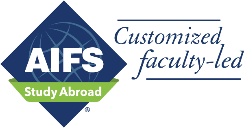 SCHOLARSHIPSCREATIVE FUNDING IDEASCOSTSAPPROX. AMOUNTACTUAL COSTSPROGRAM FEETUITIONOPTIONALS1.2.3.ROUND TRIP FLIGHTSMEALSINDEPENDENT TRAVELPREDEPARTURE EXPENSES (passport, luggage, etc.)SPENDING MONEYTOTALFINANCIAL AID I QUALIFY FOR:APPROX. AMOUNT ACTUAL AMOUNTSPELL GRANTCAL GRANT LOANSOTHERS:1.2.3.TOTALTOTAL FEES & EXPENSESTOTAL FINANCIAL AID__TOTAL TO PAY OUT OF POCKETSCHOLARSHIPS TO APPLY FOR:WEBSITE:DEADLINE:ESSAY IDEASPROJECT IDEAS1.1.2.2.3.3.PEOPLE WHO WILL RECOMMEND ME:1.2.3.FUNDING IDEAWHERE?WHEN?